10.09.2022 гДисциплина: Процессы формообразования и инструментЗадание  - на 2 часаИзучить базовые детали металлорежущих станков - горизонтальные станины- вертикальные станины- направляющие (скольжения, качения)- гидростатические и аэростатические направляющие     2. Зарисовать все станины и направляющие     3. Ответить на контрольные вопросыТеоретический материал: Базовые детали металлорежущих станков    Базовые детали металлорежущих станков служат для создания требуемого пространственного размещения узлов, несущих инструмент и обрабатываемую деталь, и обеспечивают точность их взаимного расположения под нагрузкой. Совокупность базовых деталей между инструментом и заготовкой образует несущую систему станка. К базовым деталям относят станины, основания, колонны, стойки, поперечины, ползуны, траверсы, столы, каретки, суппорты, планшайбы, корпуса шпиндельных бабок и т.п.По форме они условно могут быть разделены на три группы: - брусья – детали, у которых один габаритный размер больше двух других;-  пластины, у которых один размер значительно меньше двух других; - коробки – габаритные размеры одного порядка.Направляющие обеспечивают правильность траектории движения заготовки и (или) инструмента и точность перестановки узлов. Во многих случаях направляющие выполняют как одно целое с базовыми деталями. Базовые детали и направляющие должны иметь:- первоначальную точность изготовления всех ответственных поверхностей для обеспечения требуемой геометрической точности станка;- высокую жесткость, определяемую контактными деформациями подвижных и неподвижных стыков, местными деформациями и деформациями самих базовых деталей;- высокие демпфирующие свойства;- долговечность, которая выражается в стабильности формы базовых деталей и способности направляющих сохранять первоначальную точность в течение заданного срока эксплуатации.Базовые детали должны иметь малые температурные деформации, из-за которых могут произойти относительные смещения между инструментом и заготовкой, а направляющие должны обладать малой величиной и постоянством сил трения, так как от этого зависит точность позиционирований узлов станка. Перечисленные основные требования, предъявляемые к базовым деталям и направляющим станков, могут быть удовлетворены при правильном выборе материала и конструктивными принципами, которые являются общими несмотря на многообразие форм.Конструирование базовых деталей – это поиск компромиссного решения между противоречивыми требованиями: создание конструкций жестких, но имеющих малую массу; простых по конфигурации, но обеспечивающих высокую точность; дающих экономию металла, но учитывающих возможности литейной технологии при проектировании литых конструкций и возможности технологии сварных конструкций.Станины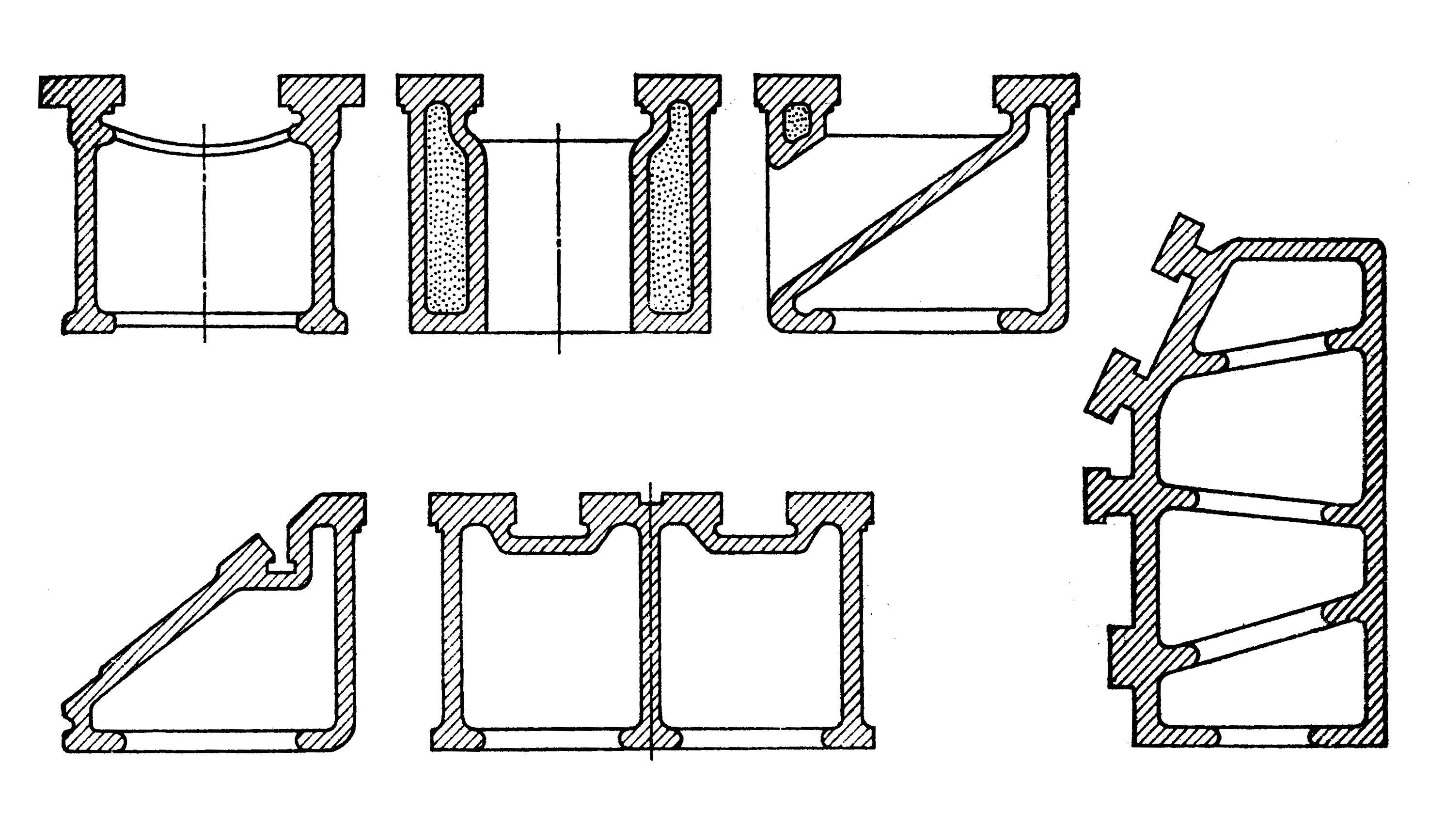 Рис. 1. Типы сечений горизонтальных станин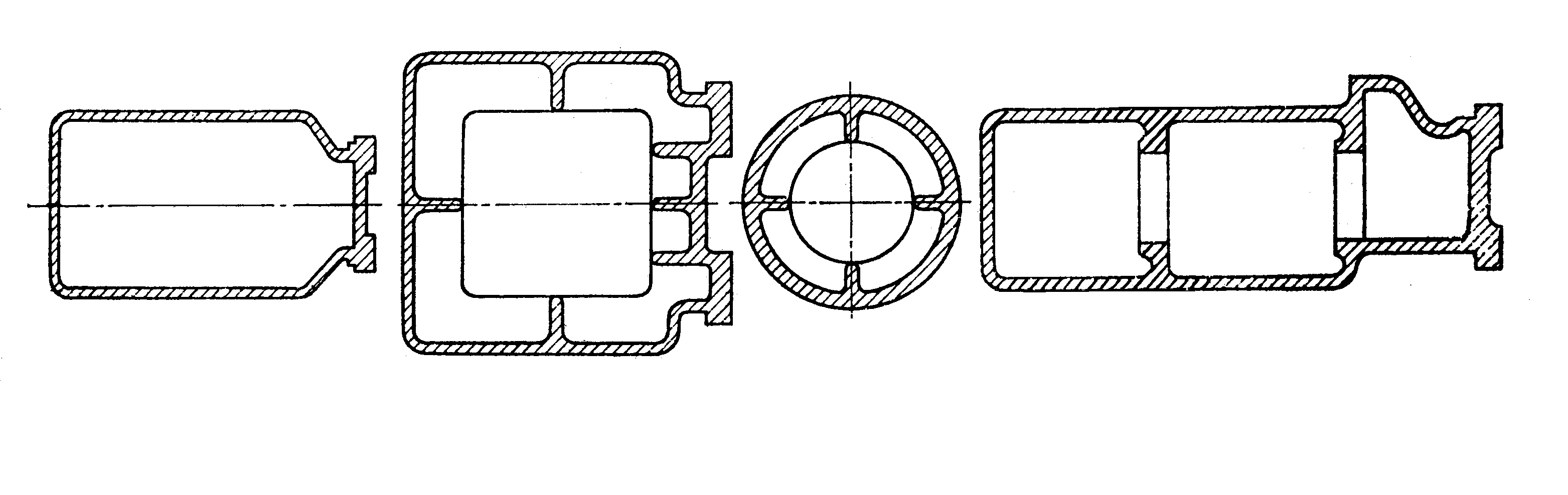 Рис.2. Типы сечений вертикальных станин (стоек)Направляющие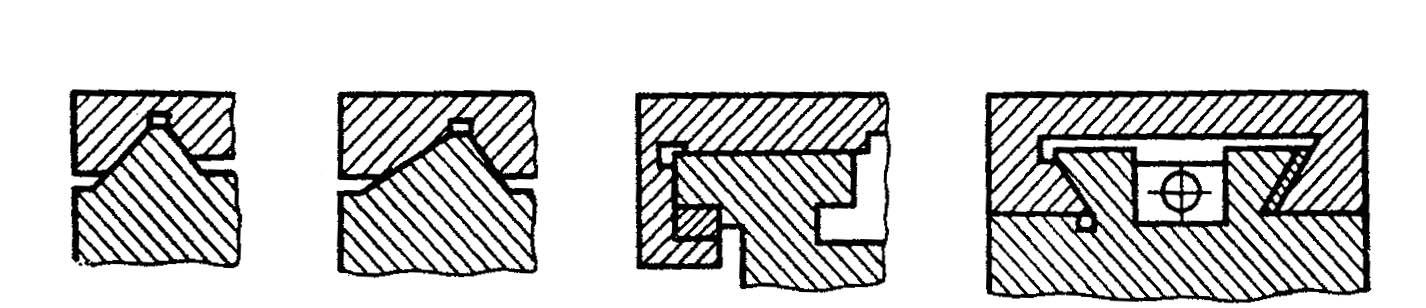 Рис. 3. Основные типы направляющих скольжения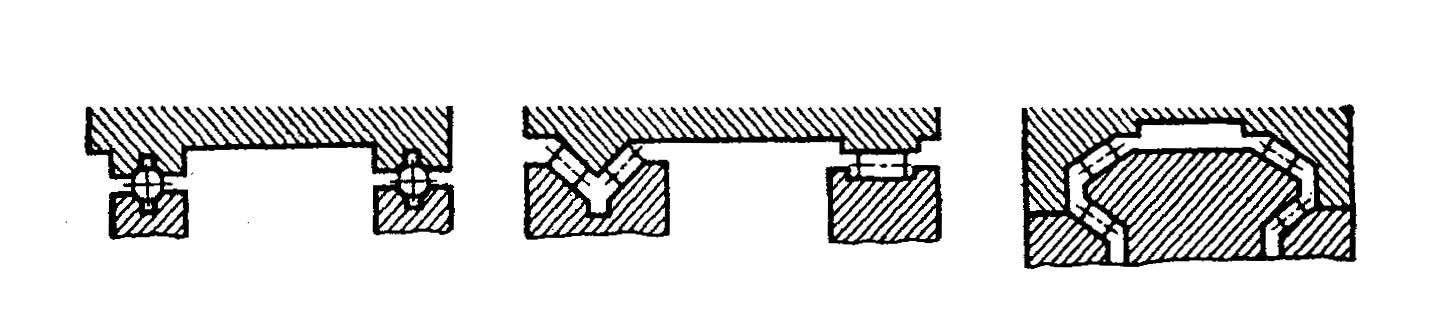 Рис. 4. Направляющие каченияКонтрольные вопросы:Что такое базовые детали?Примеры базовых деталейКакие требования предъявляются к базовым деталям? Используемая литература:Чернов Н.Н. Технологическое оборудование (металлорежущие станки): уч. пособие/ Н.Н. Чернов - Ростов на/Д6 Феникс, 2009Черпаков Г. В. Технологическое оборудование машиностроительного производства: уч. пособие/ - М, 2011